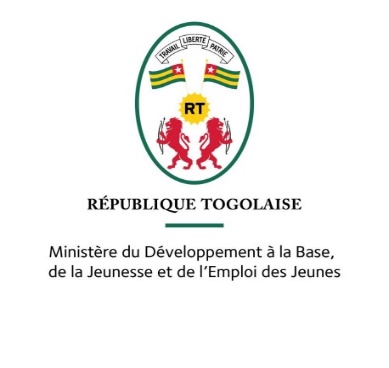 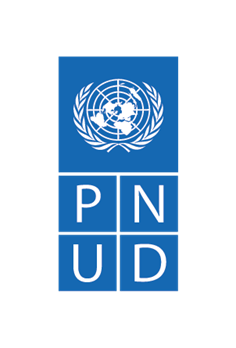 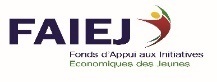 FACILITE TOGOLAISE POUR L’ACCELERATION ET L’INNOVATION (FTAI)1ère Edition 2021formulaire de candidature pour la sélection 
des pme innovantes/sociétés coopérativesPRESENTATION DU Promoteur & DE l’ENTREPRISEPrésentation du principal promoteurPrésentation synthétique de l’entrepriseL’innovationDécrivez l’innovation qu’apporte ou compte apporter votre entreprise (500 mots maximum).Veuillez à ressortir dans votre description les éléments suivants :Dans quelle mesure le produit ou le service ou le processus est-il innovant ? Répond-il à une problématique en interne ou aux besoins du marché ? Dans quelle mesure l’innovation est-elle durable pour la croissance à long terme ? Dans quelle mesure l’innovation peut-elle être modulable ? Dans quelle mesure la solution et les services sont en rapport avec les conditions de la solution résultats et l'impact attendus ?Dans quelle mesure l’innovation proposée à le potentiel de rendre financièrement viable l’entreprise au fil du temps ?Quel est le stade de maturité de l’innovation ? (Cochez la case correspondante à la situation actuelle de votre entreprise, une seule réponse)Idée ; phase finale d’essai                                                                  Déjà lancée depuis plus de 6 mois – a subi plusieurs itérations         Sur le marché depuis 1 à 3 ans avec une clientèle                     GOURVENANCE & MODELE ECONOMIQUE L’ENTREPRISECombien de personnes employez-vous à ce jour et par genre? Permanent et non permanent ? Décrivez brièvement comment votre structure est organisée (Équipe de direction, équipe opérationnelle, organisation fonctionnelle) À quel besoin (ou problème) répond votre entreprise ? Décrivez le besoin (ou le problème). Décrivez les personnes concernées par ce besoin (ou problème) et leurs caractéristiques. En quoi le besoin (ou problème) est-il important pour elles ?  (300 mots maximum)Quelles sont les solutions alternatives déjà existantes pour satisfaire le besoin (ou répondre au problème) ? (100 mots maximum)Décrivez la solution proposée (produit/service), son adéquation et sa particularité (200 mots maximum)Décrivez votre modèle économique (comment gagnez-vous de l’argent ?) (100 mots maximum)Quel est le stade d’avancement de la PME à ce jour ? (100 mots maximum)(Plusieurs choix sont possibles : Cochez la/les case(s) correspondante(s)  à la situation actuelle de votre entreprise. Justifier votre réponse et fournir des preuves concrètes en annexe pour chacun de vos choix)Existence d’une preuve du/des produit (s) et/ou services développés Implémentation des activités de l’entreprise Preuve de marchés exécutés (contrat de marché) Réalisation de ventes récurrentes (produits et/ou services régulièrement produits et commercialisés) Autres. À préciser À ce jour, quels sont les réalisations et exploits accomplis par votre entreprise ? (200 mots maximum)Présentez très brièvement la méthode utilisée dans la fabrication/construction de vos produit(s)/service(s) (matière première/technique de production/technologie utilisée…) ? (150 mots maximum) Décrivez la stratégie commerciale de votre entreprise (quels sont les prix de vos produit(s) / service(s) ? Quels sont les canaux de distribution et de communication utilisés ? Quelle stratégie menez-vous pour acquérir des clients et les fidéliser ? (150 mots maximum) Présentez les activités essentielles (indispensables) de votre entreprise (150 mots maximum)Quelles sont les structures qui sont engagées avec vous et quel rôle jouent-elles (fournisseurs, clients, investisseurs, partenaires, institutions, structures d’assistance technique, etc.) ? (200 mots maximum)À ce jour, quels sont les atouts et les opportunités exploités par votre entreprise pour soutenir son développement ? (150 mots maximum)Quel est votre chiffre d’affaires annuel en Francs FCA sur les deux (2) dernières années (2019 et 2020) ?Chiffres d’affaires (CA)	Quelle est la situation financière de votre entreprise en ce moment (charge d’exploitation, résultats net) sur les deux (2) dernières années? Charges d’exploitation (CE)Résultat net (RN)Taux de rentabilité Quel est le total bilan de votre entreprise en 2020 ? Déclinez la valeur des grandes masses du bilan (actif et passif)perspectives DE DEVELOPPEMENT DE VOTRE ENTREPRISEQuelles sont les grandes étapes de développement de votre entreprise dans les 3 prochaines années ? (200 mots maximum)Quelle est votre stratégie concrète pour atteindre efficacement ces objectifs ? (200 maximum)Quels sont vos objectifs commerciaux pour les 3 prochaines années ? (150 mots maximum)Quelles sont vos prévisions financières pour les 3 prochaines années (chiffres d’affaires/charges d’exploitation/ résultat net, Taux de rentabilité) ? (150 mots maximum)Chiffres d’affaires prévisionnels (CA)	Charges d’exploitation prévisionnelles (CE)Résultat net prévisionnels (RN)Taux de rentabilité Quels sont vos besoins (compétences, matériels, financiers, partenaires) pour atteindre tous ces objectifs ? Besoins en compétencesBesoins matérielsBesoins financiersPartenairesQuels sont les prochains défis majeurs auxquels vous ferez face en tant qu’entrepreneur et comment vous comptez les surmonter ? (200 mots maximum) NB : En soumettant votre candidature, vous attestez avoir pris connaissance du règlement et vous acceptez l’ensemble des conditions et des engagements du présent concours.Rubrique Nom Prénom(s) Date et lieu de naissance Sexe (H/F)NationalitéLieu de résidence E-mail Contact téléphoniqueResponsabilité actuelle au sein de l’entrepriseRubrique Raison socialeDate de création (enregistrement)Date de début des activitésAdresse / situation géographiqueSecteur d’activitéHistorique de l’entreprise (500 mots maximum)Rubrique HommesFemmesTotalEmplois permanentsEmplois non permanentsPosteNombreQualificationsNombre d’année d’expérience (maximum)Tâches exécutéesType de contrat (permanent/temporaire)AnnéeMontant du CA (FCFA) 20192020AnnéeMontant du CE (FCFA) 20192020AnnéeMontant du RN (FCFA) 20192020AnnéeTaux (%) 20192020Rubrique actifMontant (FCFA) Rubrique passifMontant (FCFA)Actif immobiliséRessources stablesActif circulantPassif circulantTrésorerie actifTrésorerie passifTotal bilanTotal bilanAnnéeMontant du CA (FCFA) 202120222023AnnéeMontant du CE (FCFA) 202120222023AnnéeMontant du RN (FCFA) 202120222023AnnéeTaux (%) 202120222023